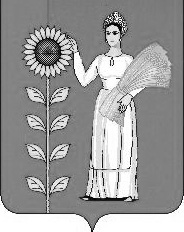 СОВЕТ ДЕПУТАТОВ СЕЛЬСКОГО ПОСЕЛЕНИЯТИХВИНСКИЙ СЕЛЬСОВЕТДобринского муниципального района Липецкой областиРоссийской Федерации31-я сессия VсозываР Е Ш Е Н И Е 13.12.2017 г.                                 д.Большая Плавица                     № 108– рс      О внесении изменений в  Положение «О денежном содержании и социальных гарантиях муниципальных  служащих муниципальной службы сельского поселения Тихвинский сельсовет Добринского муниципального района Липецкой области Российской Федерации»      Рассмотрев представленный администрацией сельского поселения Тихвинский  сельсовет  Добринского муниципального района проект изменений в Положение «О денежном содержании и социальных гарантиях лиц, замещающих должности муниципальной службы Добринского муниципального района», в соответствии со статьей 1 Закона  Липецкой  области    от 19 июня 2017 года  N 80-ОЗ «О внесении изменений в Закон Липецкой области «О правовом регулировании вопросов муниципальной службы Липецкой области», руководствуясь Уставом сельского поселения Тихвинский сельсовет, рекомендациями постоянной комиссии по правовым вопросам, местному самоуправлению и работе с депутатами, Совет депутатов сельского поселения РЕШИЛ:1. Принять Изменения в  Положение «О денежном содержании и социальных гарантиях муниципальных служащих муниципальной службы сельского поселения Тихвинский сельсовет Добринского муниципального района Липецкой области Российской Федерации» (принятое решением Совете депутатов сельского поселения Тихвинский сельсовет № 51-рс от 20.09.2016г., (прилагаются).2. Направить указанный нормативный правовой акт главе сельского поселения для подписания и официального обнародования.3. Настоящее решение вступает в силу со дня его официального обнародования. Председатель Совета депутатов      сельского поселенияТихвинский  сельсовет                                                            А. Г.КондратовПриняты                                                                                  решением Совета депутатов                                                                                            от 13.12.2017г.  № 108 -рсИзмененияв  Положение «О денежном содержании и социальных гарантиях муниципальных служащих муниципальной службы сельского поселения Тихвинский сельсовет Добринского муниципального района Липецкой области Российской Федерации», (принятое решением Совете депутатов сельского поселения Тихвинский сельсовет № 51-рс от 20.09.2016г.     Внести в  Положение «О денежном содержании и социальных гарантиях муниципальных служащих муниципальной службы сельского поселения Тихвинский сельсовет Добринского муниципального района Липецкой области Российской Федерации», (принятое решением Совете депутатов сельского поселения Тихвинский сельсовет № 51-рс от 20.09.2016г., следующие изменения:1) В статье 2:в) таблицу части 3 изложить в следующей редакции:Глава сельского поселенияТихвинский сельсовет                                                            А.Г.КондратовСОВЕТ ДЕПУТАТОВ СЕЛЬСКОГО ПОСЕЛЕНИЯТИХВИНСКИЙ СЕЛЬСОВЕТДобринского муниципального района Липецкой областиРоссийской Федерации31-я сессия VсозываР Е Ш Е Н И Е 13.12.2017 г.                                 д.Большая Плавица                     № 109– рс      О внесении изменений в Положение  «О бюджетном процессе в сельском поселении Тихвинский сельсовет Добринского муниципального района               Липецкой области»         Рассмотрев  проект решения «О внесении изменений в Положение  «О бюджетном процессе сельского поселения Тихвинский сельсовет Добринского муниципального района Липецкой области»,  представленный администрацией сельского поселения Тихвинский сельсовет, руководствуясь пунктом 7 статьи 47.1  Бюджетного кодекса Российской Федерации, учитывая решение постоянной комиссии по экономике, бюджету, муниципальной собственности и социальным вопросам, Совет депутатов сельского поселения Тихвинский сельсоветРЕШИЛ:1. Принять изменения в Положение  «О внесении изменений в Положение  «О бюджетном процессе сельского поселения Тихвинский сельсовет Добринского муниципального района Липецкой области»,  (утв.решением Совета депутатов №193-рс  от 16.05.2014г. в ред.решения от 10.03.2015г.№ 231-рс, в ред.решения от 10.11.2015г. № 8-рс, в ред.решения  от 06.07.2016г. № 42-рс, в ред. решения от 17.08.2017г. № 92-рс, в ред.решения от 27.11.2017г. № 103-рс., прилагается).2. Направить указанный нормативно-правовой акт главе сельского поселения для подписания и официального обнародования.3. Настоящее решение вступает в силу со дня его официального обнародования.Председатель Совета депутатовсельского поселенияТихвинский сельсовет                                                                 А. Г.Кондратов Приняты                                                          решением Совета депутатовсельского поселенияТихвинский сельсовет № 109 -рс    от 13.12.2017г.Изменения в Положение  «О бюджетном процессе сельского поселении Тихвинский сельсовет Добринского муниципального района Липецкой области» (утв.решением Совета депутатов №193-рс  от 16.05.2014г. в ред.решения от 10.03.2015г.№ 231-рс, в ред.решения от 10.11.2015г. № 8-рс, в ред.решения  от 06.07.2016г. № 42-рс, в ред. решения от 17.08.2017г. № 92-рс, в ред.решения от 27.11.2017г. № 103-рс.       Внести в Положение о бюджетном процессе сельского поселения Тихвинский сельсовет Добринского муниципального района Липецкой (утв.решением Совета депутатов №193-рс  от 16.05.2014г. в ред.решения от 10.03.2015г.№ 231-рс, в ред.решения от 10.11.2015г. № 8-рс, в ред.решения  от 06.07.2016г. № 42-рс, в ред. решения от 17.08.2017г. № 92-рс, в ред.решения от 27.11.2017г. № 103-рс., следующие изменения:1) в абзаце втором статьи 6 слово «июля» заменить словом «ноября»;2) в статье 14а) абзац первый части 3 после слова "должны" дополнить словами "соответствовать общим требованиям, установленным Правительством Российской Федерации, и";б) дополнить частью 3.1 следующего содержания:"3.1. В случае нарушения получателями предусмотренных настоящей статьей субсидий условий, установленных при их предоставлении, соответствующие средства подлежат в порядке, определенном нормативными правовыми актами сельского поселения, предусмотренными частью 3 настоящей статьи, возврату в бюджет сельского поселения.";в) дополнить частью 5 следующего содержания:"5. При предоставлении субсидий, предусмотренных настоящей статьей, юридическим лицам, указанным в части 1 настоящей статьи, обязательным условием их предоставления, включаемым в договоры (соглашения) о предоставлении субсидий на финансовое обеспечение затрат в связи с производством (реализацией) товаров, выполнением работ, оказанием услуг, является запрет приобретения за счет полученных средств иностранной валюты, за исключением операций, осуществляемых в соответствии с валютным законодательством Российской Федерации при закупке (поставке) высокотехнологичного импортного оборудования, сырья и комплектующих изделий, а также связанных с достижением целей предоставления этих средств иных операций, определенных нормативными правовыми актами сельского поселения, регулирующими предоставление субсидий указанным юридическим лицам.";г) дополнить частью 6 следующего содержания:"6. Субсидии, предусмотренные настоящей статьей, могут предоставляться из бюджета сельского поселения в соответствии с условиями и сроками, предусмотренными соглашениями о муниципально-частном партнерстве, концессионными соглашениями, заключенными в порядке, определенном законодательством Российской Федерации о муниципально - частном партнерстве, законодательством Российской Федерации о концессионных соглашениях.";д) дополнить частью 7 следующего содержания:"7. Не допускается предоставление предусмотренных настоящей статьей субсидий в случаях, предусмотренных пунктом 15 статьи 241 Бюджетного кодекса Российской Федерации.";3) дополнить  Статьёй 14.1 следующего содержания: « Статья 14.1 «Предоставление субсидий некоммерческим организациям, не являющимся бюджетными учреждениями»1. В бюджете сельского поселения предусматриваются субсидии бюджетным и автономным учреждениям на финансовое обеспечение выполнения ими муниципального задания, рассчитанные с учетом нормативных затрат на оказание ими муниципальных услуг физическим и (или) юридическим лицам и нормативных затрат на содержание муниципального имущества.      Из бюджета сельского поселения могут предоставляться субсидии бюджетным и автономным учреждениям на иные цели, предусмотренные решением Совета депутатов сельского поселения о бюджете сельского поселения.     Порядок предоставления указанных субсидий из бюджета сельского поселения устанавливается администрацией сельского поселения.     Предоставление предусмотренных настоящей частью субсидий осуществляется в соответствии с соглашениями о предоставлении субсидии, заключаемыми между органами местного самоуправления сельского поселения, осуществляющими функции и полномочия учредителя, и бюджетными или автономными учреждениями.;2. В решении о бюджете сельского поселения могут предусматриваться субсидии иным некоммерческим организациям, не являющимся муниципальными учреждениями.       Порядок определения объема и предоставления указанных субсидий из бюджета сельского поселения устанавливается администрацией сельского поселения.                                                                                                                                                               Указанный порядок должен содержать положения об обязательной проверке главным распорядителем (распорядителем) бюджетных средств, предоставившим субсидию, и органами муниципального финансового контроля соблюдения условий, целей и порядка предоставления субсидий иными некоммерческими организациями, не являющимися муниципальными учреждениями.3. При предоставлении субсидий, указанных в пункте 2 настоящей статьи, обязательными условиями их предоставления, включаемыми в договоры (соглашения) о предоставлении субсидий, является согласие их получателей на осуществление главным распорядителем (распорядителем) бюджетных средств, предоставившим субсидии, и органами муниципального финансового контроля проверок соблюдения получателями субсидий условий, целей и порядка их предоставления и запрет приобретения за счет полученных средств иностранной валюты, за исключением операций, осуществляемых в соответствии с валютным законодательством Российской Федерации при закупке (поставке) высокотехнологичного импортного оборудования, сырья и комплектующих изделий, а также связанных с достижением целей предоставления указанных средств иных операций, определенных нормативными правовыми актами сельского поселения, регулирующими порядок предоставления субсидий некоммерческим организациям, не являющимся муниципальными учреждениями.4. В договоры бюджетных и автономных учреждений о поставке товаров, выполнении работ, оказании услуг, подлежащие оплате за счет субсидий, указанных в части 1 настоящей статьи, включается условие о возможности изменения по соглашению сторон размера и (или) сроков оплаты и (или) объема товаров, работ, услуг в случае уменьшения в соответствии с действующим бюджетным законодательством получателю бюджетных средств, предоставляющему субсидии, ранее доведенных в установленном порядке лимитов бюджетных обязательств на предоставление субсидии.      В случае признания в соответствии с действующим бюджетным законодательством утратившими силу положений решения Совета депутатов о бюджете сельского поселения на текущий финансовый год и плановый период в части, относящейся к плановому периоду, бюджетное или автономное учреждение вправе не принимать решение о расторжении предусмотренных настоящей частью договоров, подлежащих оплате в плановом периоде, при условии заключения дополнительных соглашений к указанным договорам, определяющих условия их исполнения в плановом периоде.";4) дополнить Статьёй 14.2. следующего содержания: « Статья 14.2 «Предоставление субсидий на осуществление капитальных вложений в объекты капитального строительства муниципальной собственности и приобретение объектов недвижимого имущества в муниципальную собственность сельского поселения». 1.В бюджете сельского поселения бюджетным и автономным учреждениям, сельским муниципальным унитарным предприятиям могут предусматриваться субсидии на осуществление указанными учреждениями и предприятиями капитальных вложений в объекты капитального строительства муниципальной собственности сельского поселения или приобретение объектов недвижимого имущества в муниципальную собственность сельского поселения (далее в настоящей главе - капитальные вложения в объект муниципальной собственности сельского поселения) с последующим увеличением стоимости основных средств, находящихся на праве оперативного управления у этих учреждений и предприятий, или уставного фонда указанных предприятий, основанных на праве хозяйственного ведения, в соответствии с решениями, указанными в части 2 настоящей статьи.  2.Принятие решений о предоставлении бюджетных ассигнований на осуществление за счет предусмотренных настоящей статьей субсидий из бюджета сельского поселения капитальных вложений в объекты муниципальной собственности сельского поселения и предоставление указанных субсидий осуществляются в порядке, установленном администрацией сельского поселения. 3.Предоставление предусмотренной настоящей статьей субсидии осуществляется в соответствии с соглашением о предоставлении субсидии, заключаемым между получателем бюджетных средств, предоставляющим субсидию, и бюджетным или автономным учреждением, сельским муниципальным унитарным предприятием (далее в настоящей статье - соглашение о предоставлении субсидии), на срок действия утвержденных лимитов бюджетных обязательств с учетом положений абзаца четырнадцатого настоящей части.       Соглашение о предоставлении субсидии может быть заключено в отношении нескольких объектов капитального строительства муниципальной собственности сельского поселения и (или) объектов недвижимого имущества, приобретаемых в муниципальную собственность сельского поселения, и должно содержать в том числе:    - цель предоставления субсидии и ее объем с разбивкой по годам в отношении каждого объекта, на строительство (реконструкцию, в том числе с элементами реставрации, техническое перевооружение) или приобретение которого предоставляется субсидия, с указанием его наименования, мощности, сроков строительства (реконструкции, в том числе с элементами реставрации, технического перевооружения) или приобретения, стоимости объекта, соответствующих решениям, указанным в части 2 настоящей статьи, а также общего объема капитальных вложений в объект муниципальной собственности сельского поселения за счет всех источников финансового обеспечения, в том числе объема предоставляемой субсидии, соответствующих решениям, указанным в части 2 настоящей статьи; - положения, устанавливающие права и обязанности сторон соглашения о предоставлении субсидии и порядок их взаимодействия при реализации указанного соглашения; - условие о соблюдении автономным учреждением, сельским муниципальным унитарным предприятием при использовании субсидии положений, установленных законодательством Российской Федерации о контрактной системе в сфере закупок товаров, работ, услуг для обеспечения муниципальных нужд;положения, устанавливающие обязанность автономного учреждения, сельского муниципального унитарного предприятия по открытию в управлении финансов администрации сельского поселения лицевого счета для учета операций по получению и использованию субсидий; -  сроки (порядок определения сроков) перечисления субсидии, а также положения, устанавливающие обязанность перечисления субсидии на лицевой счет, указанный в абзаце шестом настоящей части; - положения, устанавливающие право получателя бюджетных средств, предоставляющего субсидию, на проведение проверок соблюдения бюджетным или автономным учреждением, сельским муниципальным унитарным предприятием условий, установленных соглашением о предоставлении субсидии; порядок возврата бюджетным или автономным учреждением, сельским муниципальным унитарным предприятием средств в объеме остатка не использованной на начало очередного финансового года ранее перечисленной этому учреждению, предприятию субсидии в случае отсутствия принятого в порядке, установленном администрацией сельского поселения, решения получателя бюджетных средств, предоставляющего субсидию, о наличии потребности направления этих средств на цели предоставления субсидии; - порядок возврата сумм, использованных бюджетным или автономным учреждением, сельским муниципальным унитарным предприятием, в случае установления по результатам проверок фактов нарушения этим учреждением, предприятием целей и условий, определенных соглашением о предоставлении субсидии; положения, предусматривающие приостановление предоставления субсидии либо сокращение объема предоставляемой субсидии в связи с нарушением бюджетным или автономным учреждением, сельским муниципальным унитарным предприятием условия о софинансировании капитальных вложений в объект муниципальной собственности сельского поселения за счет иных источников, в случае, если соглашением о предоставлении субсидии предусмотрено указанное условие; - Порядок и сроки представления отчетности об использовании субсидии бюджетным или автономным учреждением, сельским муниципальным унитарным предприятием; -  случаи и порядок внесения изменений в соглашение о предоставлении субсидии, в том числе в случае уменьшения в соответствии с действующим бюджетным законодательством получателю бюджетных средств ранее доведенных в установленном порядке лимитов бюджетных обязательств на предоставление субсидии, а также случаи и порядок досрочного прекращения соглашения о предоставлении субсидии.      Решениями администрации сельского поселения, принимаемыми в порядке, установленном администрацией сельского поселения, получателям бюджетных средств может быть предоставлено право заключать соглашения о предоставлении субсидий на срок реализации соответствующих решений, превышающий срок действия утвержденных получателю бюджетных средств лимитов бюджетных обязательств на предоставление субсидий.       Порядок взыскания средств в объеме остатка не использованной на начало очередного финансового года субсидии при отсутствии решения получателя бюджетных средств, предоставившего субсидию, о наличии потребности направления этих средств на цели предоставления субсидии устанавливается администрацией сельского поселения с учетом общих требований, установленных Министерством финансов Российской Федерации.  4.В договоры, заключенные в целях строительства (реконструкции, в том числе с элементами реставрации, технического перевооружения) объектов капитального строительства муниципальной собственности сельского поселения или приобретения объектов недвижимого имущества в муниципальную собственность сельского поселения, подлежащие оплате за счет предусмотренной настоящей статьей субсидии, включается условие о возможности изменения размера и (или) сроков оплаты и (или) объема работ в случае уменьшения в соответствии с действующим бюджетным законодательством получателю бюджетных средств ранее доведенных в установленном порядке лимитов бюджетных обязательств на предоставление субсидии.       Сторона договора, предусмотренного настоящей частью, вправе потребовать от бюджетного или автономного учреждения, районного муниципального унитарного предприятия возмещения понесенного реального ущерба, непосредственно обусловленного изменениями условий указанного договора.      В случае признания в соответствии с действующим бюджетным законодательством утратившими силу положений решения Совета депутатов о бюджете сельского поселения на текущий финансовый год и плановый период в части, относящейся к плановому периоду, бюджетное или автономное учреждение, муниципальное унитарное предприятие вправе не принимать решение о расторжении предусмотренных настоящим пунктом договоров, подлежащих оплате в плановом периоде, при условии заключения дополнительных соглашений к указанным договорам, определяющих условия их исполнения в плановом периоде."; 5.Соглашения о предоставлении субсидий в отношении объектов, срок строительства (реконструкции, в том числе с элементами реставрации, технического перевооружения) или приобретения которых превышает срок действия лимитов бюджетных обязательств, утвержденных на предоставление предусмотренных настоящей статьей субсидий, заключаются на срок реализации решений, указанных в части 2 настоящей статьи, с учетом положений, установленных абзацем четырнадцатым части 3 настоящей статьи. 6. Не допускается при исполнении бюджета сельского поселения предоставление предусмотренных настоящей статьей субсидий в отношении объектов капитального строительства или объектов недвижимого имущества муниципальной собственности сельского поселения, по которым принято решение о подготовке и реализации бюджетных инвестиций в объекты муниципальной собственности сельского поселения, за исключением случая, указанного в абзаце втором настоящей части.       При исполнении бюджета сельского поселения допускается предоставление субсидий на осуществление капитальных вложений в объекты муниципальной собственности сельского поселения, указанные в абзаце первом настоящей части, в случае изменения в установленном порядке типа казенного учреждения, являющегося государственным заказчиком при осуществлении бюджетных инвестиций, предусмотренных статьей 19  настоящего решения, на бюджетное или автономное учреждение или изменения его организационно-правовой формы на муниципальное унитарное предприятие после внесения соответствующих изменений в решение о подготовке и реализации бюджетных инвестиций в указанные объекты с внесением изменений в ранее заключенные казенным учреждением муниципальные контракты в части замены стороны договора - казенного учреждения на бюджетное или автономное учреждение, муниципальное унитарное предприятие и вида договора - муниципального контракта на гражданско-правовой договор бюджетного или автономного учреждения, муниципального унитарного предприятия.";5)  Статью 17 изложить в следующей редакции: «Статья 17. Бюджетные инвестиции в объекты муниципальной собственности сельского поселения» 1.В бюджете сельского поселения, в том числе в рамках муниципальных программ сельского поселения, могут предусматриваться бюджетные ассигнования на осуществление бюджетных инвестиций в форме капитальных вложений в объекты муниципальной собственности сельского поселения в соответствии с решениями, указанными в части 2 настоящей статьи.       Объекты капитального строительства, созданные в результате осуществления бюджетных инвестиций, или объекты недвижимого имущества, приобретенные в муниципальную собственность сельского поселения в результате осуществления бюджетных инвестиций, закрепляются в установленном порядке на праве оперативного управления или хозяйственного ведения за муниципальными учреждениями сельского поселения, сельскими муниципальными унитарными предприятиями с последующим увеличением стоимости основных средств, находящихся на праве оперативного управления у муниципальных учреждений и муниципальных унитарных предприятий, или уставного фонда указанных предприятий, основанных на праве хозяйственного ведения, либо включаются в состав казны сельского поселения.  2.Бюджетные инвестиции в объекты муниципальной собственности сельского поселения и принятие решений о подготовке и реализации бюджетных инвестиций в указанные объекты осуществляются в порядке, установленном администрацией сельского поселения.  3.Органам местного самоуправления сельского поселения, являющимся муниципальными заказчиками, предоставляется право передать на безвозмездной основе на основании соглашений свои полномочия муниципального заказчика по заключению и исполнению от имени сельского поселения муниципальных контрактов от лица указанных органов при осуществлении бюджетных инвестиций в объекты муниципальной собственности сельского поселения (за исключением полномочий, связанных с введением в установленном порядке в эксплуатацию объектов муниципальной собственности сельского поселения) (далее - соглашение о передаче полномочий) бюджетным и автономным учреждениям, в отношении которых указанные органы осуществляют функции и полномочия учредителей, или сельскими муниципальным унитарным предприятиям, в отношении которых указанные органы осуществляют права собственника имущества сельского поселения.      Условия передачи полномочий и порядок заключения соглашений о передаче полномочий в отношении объектов муниципальной собственности сельского поселения устанавливаются администрацией сельского поселения.      Соглашение о передаче полномочий может быть заключено в отношении нескольких объектов капитального строительства муниципальной собственности сельского поселения и (или) объектов недвижимого имущества, приобретаемых в муниципальную собственность сельского поселения, и должно содержать в том числе: -  цель осуществления бюджетных инвестиций и их объем с разбивкой по годам в отношении каждого объекта капитального строительства или объекта недвижимого имущества с указанием его наименования, мощности, сроков строительства (реконструкции, в том числе с элементами реставрации, технического перевооружения) или приобретения, стоимости объекта, соответствующих решениям, указанным в части 2 настоящей статьи, а также общего объема капитальных вложений в объект муниципальной собственности сельского поселения, в том числе объема бюджетных ассигнований, предусмотренного соответствующему органу, указанному в абзаце первом настоящей части, как получателю бюджетных средств, соответствующих решениям, указанным в части 2 настоящей статьи; -   положения, устанавливающие права и обязанности бюджетного или автономного учреждения, сельского муниципального унитарного предприятия по заключению и исполнению от имени сельского поселения в лице органа, указанного в абзаце первом настоящей части, муниципальных контрактов;ответственность бюджетного или автономного учреждения, сельского муниципального унитарного предприятия за неисполнение или ненадлежащее исполнение переданных им полномочий; -  положения, устанавливающие право органа, указанного в абзаце первом настоящей части, на проведение проверок соблюдения бюджетным или автономным учреждением, сельским муниципальным унитарным предприятием условий, установленных заключенным соглашением о передаче полномочий; Положения, устанавливающие обязанность бюджетного или автономного учреждения, сельского муниципального унитарного предприятия по ведению бюджетного учета, составлению и представлению бюджетной отчетности органу, указанному в абзаце первом настоящей части, как получателя бюджетных средств.       Соглашения о передаче полномочий являются основанием для открытия органам, указанным в абзаце первом настоящей части, в управлении финансов администрации сельского поселения лицевых счетов получателей бюджетных средств по переданным полномочиям для учета операций по осуществлению бюджетных инвестиций в объекты муниципальной собственности сельского поселения. 4.Бюджетные инвестиции в объекты капитального строительства государственной собственности области могут осуществляться в соответствии с концессионными соглашениями. 5. Не допускается при исполнении бюджета сельского поселения предоставление бюджетных инвестиций в объекты муниципальной собственности сельского поселения, по которым принято решение о предоставлении субсидий на осуществление капитальных вложений в объекты муниципальной собственности сельского поселения, за исключением случая, указанного в абзаце втором настоящей части.      При исполнении бюджета сельского поселения допускается предоставление бюджетных инвестиций в объекты муниципальной собственности сельского поселения, указанные в абзаце первом настоящей части, в случае изменения в установленном порядке типа бюджетного или автономного учреждения или организационно-правовой формы муниципального унитарного предприятия, являющихся получателями субсидий, предусмотренных статьей 14.1 настоящего решения, на казенное учреждение после внесения соответствующих изменений в решение о предоставлении субсидий на осуществление капитальных вложений в указанные объекты с внесением соответствующих изменений в ранее заключенные бюджетным или автономным учреждением, муниципальным унитарным предприятием договоры в части замены стороны договора - бюджетного или автономного учреждения, муниципального унитарного предприятия на казенное учреждение и вида договора - гражданско-правового договора бюджетного или автономного учреждения, муниципального унитарного предприятия на муниципальный контракт.";6) Дополнить Статьёй  17.1. « Статья 17.1. Особенности осуществления капитальных вложений в объекты муниципальной собственности сельского поселения» следующего содержания: 1.Осуществление бюджетных инвестиций из бюджета сельского поселения в объекты муниципальной собственности сельского поселения, которые не относятся (не могут быть отнесены) к муниципальной собственности сельского поселения, не допускается. 2.Бюджетные ассигнования на осуществление бюджетных инвестиций и предоставление бюджетным и автономным учреждениям, сельским муниципальным унитарным предприятиям субсидий на осуществление капитальных вложений в объекты муниципальной собственности сельского поселения, софинансирование капитальных вложений в которые осуществляется за счет межбюджетных субсидий из областного бюджета, подлежат утверждению решением о бюджете сельского поселения раздельно по каждому объекту.»; 7) дополнить статьей 17.2. следующего содержания: «Статья 17.2. «Предоставление бюджетных инвестиций юридическим лицам, не являющимся муниципальными учреждениями и муниципальными унитарными предприятиями сельского поселения».1.Предоставление бюджетных инвестиций юридическим лицам, не являющимся муниципальными учреждениями и муниципальными унитарными предприятиями сельского поселения, влечет возникновение права муниципальной собственности сельского поселения на эквивалентную часть уставных (складочных) капиталов указанных юридических лиц, которое оформляется участием сельского поселения Тихвинский сельсовет в уставных (складочных) капиталах таких юридических лиц в соответствии с гражданским законодательством Российской Федерации.         Оформление доли сельского поселения Тихвинский сельсовет в уставном (складочном) капитале, принадлежащей сельскому поселению Тихвинский сельсовет, осуществляется в порядке и по ценам, которые определяются в соответствии с законодательством Российской Федерации.       Решения о предоставлении бюджетных инвестиций юридическим лицам, не являющимся муниципальными учреждениями и муниципальными унитарными предприятиями сельского поселения, в объекты капитального строительства и (или) на приобретение объектов недвижимого имущества за счет средств  бюджета сельского поселения принимаются в форме нормативных правовых актов администрации сельского поселения в определяемом ею порядке. 2.Бюджетные инвестиции, планируемые к предоставлению юридическим лицам, указанным в части 1 настоящей статьи (за исключением бюджетных инвестиций, указанных в абзаце втором части 1 настоящей статьи), утверждаются решением о бюджете сельского поселения в качестве отдельного приложения к данному решению с указанием юридического лица, объема и цели предоставляемых бюджетных инвестиций. 3. Договор между администрацией сельского поселения или уполномоченными ею исполнительными органами местного самоуправления сельского поселения и юридическим лицом, указанным в части 1 настоящей статьи, об участии сельского поселения Тихвинский сельсовет в собственности субъекта инвестиций оформляется в течение трех месяцев со дня, следующего за днем вступления в силу решения Совета депутатов о бюджете сельского поселения.      Обязательным условием, включаемым в договоры о предоставлении бюджетных инвестиций юридическим лицам, указанным в части 1 настоящей статьи, является запрет приобретения за счет полученных средств иностранной валюты, за исключением операций, осуществляемых в соответствии с валютным законодательством Российской Федерации при закупке (поставке) высокотехнологичного импортного оборудования, сырья и комплектующих изделий, а также связанных с достижением целей предоставления бюджетных инвестиций иных операций, определенных решениями Правительства Российской Федерации, в том числе указанными в абзаце втором части 1 настоящей статьи.Требования к договорам, заключенным в связи с предоставлением бюджетных инвестиций юридическим лицам, указанным в части 1 настоящей статьи, за счет средств бюджета, устанавливаются администрацией сельского поселения.     Отсутствие оформленных в установленном порядке договоров служит основанием для непредоставления бюджетных инвестиций.;4. Не допускается предоставление предусмотренных настоящей статьей бюджетных инвестиций в случаях, предусмотренных пунктом 15 статьи 241 Бюджетного кодекса Российской Федерации.";8) в статье 47а) в абзаце первом слова «Решением о бюджете сельского поселения» заменить словами «1. Решением о бюджете сельского поселения»;б) дополнить частью 2 следующего содержания:«2. Решением представительного органа муниципального образования о бюджете муниципального образования на очередной финансовый год и плановый период утверждаются распределение бюджетных ассигнований по разделам, подразделам, целевым статьям (муниципальным программам и непрограммным направлениям деятельности), группам (группам и подгруппам) видов расходов и (или) по целевым статьям (муниципальным программам и непрограммным направлениям деятельности), группам (группам и подгруппам) видов расходов классификации расходов бюджетов на очередной финансовый год и плановый период, а также по разделам и подразделам классификации расходов бюджетов в случаях, установленных муниципальным правовым актом представительного органа муниципального образования, и ведомственная структура расходов бюджета муниципального образования на очередной финансовый год и плановый период по главным распорядителям бюджетных средств, разделам, подразделам и (или) целевым статьям (муниципальным программам и непрограммным направлениям деятельности), группам (группам и подгруппам) видов расходов классификации расходов бюджетов.»;9) в статье 48а) абзац второй изложить в следующей редакции:«основные направления бюджетной и налоговой политики;»; б) дополнить абзацем следующего содержания:«-реестр источников доходов бюджета сельского поселения».Глава сельского поселенияТихвинский сельсовет                                      А.Г.КондратовСОВЕТ ДЕПУТАТОВ СЕЛЬСКОГО ПОСЕЛЕНИЯТИХВИНСКИЙ СЕЛЬСОВЕТДобринского муниципального района Липецкой областиРоссийской Федерации31-я сессия VсозываР Е Ш Е Н И Е13.12.2017 г.                                 д.Большая Плавица                          № 110– рс      «Об отмене решения» В связи с приведением нормативных правовых актов сельского поселения Тихвинский сельсовет в соответствие с законодательством, Совет депутатов сельского поселения Тихвинский  сельсовет Добринского муниципального района  РЕШИЛ:        1.Решение  № 86-рс от 16.06.2017г. «О Программе комплексного развития транспортной инфраструктуры на территории сельского поселения Тихвинский сельсовет на 2017-2025 гг.» отменить.2. Направить указанный нормативный правовой акт главе сельского поселения Тихвинский сельсовет для подписания и официального обнародования.3. Настоящее решение вступает в силу со дня его обнародования. Председатель Совета депутатовсельского поселенияТихвинский  сельсовет                                               А.Г.КондратовСОВЕТ ДЕПУТАТОВ СЕЛЬСКОГО ПОСЕЛЕНИЯТИХВИНСКИЙ СЕЛЬСОВЕТДобринского муниципального района Липецкой областиРоссийской Федерации31-я сессия VсозываР Е Ш Е Н И Е13.12.2017 г.                                 д.Большая Плавица                          № 111– рс      О Программе комплексного развития транспортной инфраструктуры на территории сельского поселения Тихвинский сельсовет на 2017-2027 гг.       Руководствуясь Градостроительным кодеком с  Российской Федерации от 29.12.2004г., Федеральным законом  от  08.11.2007г.  № 257-ФЗ «Об автомобильных дорогах и о дорожной деятельности в Российской Федерации и о внесении изменений в отдельные законодательные акты Российской Федерации», Федеральным законом от 10.12.1995г. №196-ФЗ «О безопасности дорожного движения», Постановлением Правительства Российской Федерации от 25.12.2015г. №1440 «Об утверждении требований к программам комплексного развития транспортной инфраструктуры поселений, городских округов», Уставом сельского поселения Тихвинский сельсовет,  учитывая решение постоянной комиссии по экономике бюджету, муниципальной собственности и социальным вопросам, Совет депутатов сельского поселения Тихвинский сельсовет РЕШИЛ:1. Принять Программу комплексного развития транспортной инфраструктуры на территории сельского поселения Тихвинский сельсовет на 2017-2027 гг. (прилагается).2.Направить указанный нормативный правовой акт главе сельского поселения для подписания и официального обнародования.3. Настоящее решение вступает в силу со дня подписания и официального обнародования.Председатель Совета депутатовСельского поселенияТихвинский сельсовет                                              А.Г.КондратовПринятаРешением Совета депутатов сельского поселенияТихвинский сельсоветот 13.12.2017 г.  № 111-рсПрограмма                                                                                                            комплексного развития                                  транспортной инфраструктуры                                                   на территории сельского поселения                          Тихвинский сельсовет                                                          на 2017-2027 годы 1. Паспорт программы2.Характеристика существующего состояния транспортной инфраструктуры  сельского поселения Тихвинский сельсовет.2.1. Анализ положения сельского поселения Тихвинский сельсовет в структуре пространственной организации Добринского муниципального района.Сельское поселение Тихвинский сельсовет - муниципальное образование, представляющее собой часть территории Добринского муниципального района Липецкой области Российской Федерации. Климат умеренно-континентальный. Сельское поселение   расположено в центральной части Добринского муниципального района, расположенного в юго-восточной части Липецкой области и в центре Европейской части России. Территория сельского поселения граничит на севере с сельским поселением Богородицкий   сельсовет,  на юге с сельским поселением Демшинский сельсовет,  на западе с Дуровским  сельсоветом, на востоке  с сельскими поселениями: Мазейский, Добринский и Павловский сельсоветами.Сельское поселение Тихвинский сельсовет расположено на юго-востоке Липецкой области.  От города Липецка поселение находится на расстоянии 90 км. С городом Липецк его связывают дорога с твердым покрытием.Границы сельского поселения Тихвинский сельсовет установлены Законом Липецкой области от 23 сентября . №126-ОЗ «Об установлении границ муниципальных образований Липецкой области».2.2.Социально — экономическое состояние  сельского поселения Тихвинский сельсовет, характеристика градостроительной деятельности на территории сельского поселения, включая деятельность в сфере транспорта, оценка транспортного спроса.Площадь сельского поселения составляет 70,244 кв.км. Численность населения  на 01.01.2017г. составила 992 человек. На территории поселения расположено 11 населенных пунктов:  с.Тихвинка, с.Боровское, д.Большая Плавица, д.Аничково, д.Андреевка, д.Никольское 2-е, д.Алексеевка, д.Покровка, д.Петровка, д.Малая Плавица, д.Русаново.    На территории поселения находятся объекты благоустройства: спортивные площадки, открытые водоемы; зеленые насаждения; места массового пребывания людей; малые архитектурные формы; водоразборные колонки; места захоронения.В населенных пунктах поселения обслуживаются объекты уличного освещения, устройства наружного освещения.Поверхностные воды на территории поселения представлены рекой Плавица и  рядом  прудов, расположенных в д.Большая Плавица, д Покровка и д.Аничково.  Экономическая база сельского поселения представлена развитием сельскохозяйственного производства. Значительную часть территории поселения занимают земли сельскохозяйственного назначения.          По территории сельского поселения проходит газопровод, линии электроснабжения (ЛЭП 35,500 кВ).        Внешние связи поселения обеспечиваются автомобильным и железнодорожным транспортом. Через д.Большая Плавица  и далее на восток проходит автодорога регионального значения «Добринка-Плавица».АЗС, станции техобслуживания, автотранспортные предприятия в Тихвинском сельском поселении отсутствуют.   Связь между населенными пунктами поселения, а также внешние связи поселения обеспечиваются автомобильным транспортом. На территории сельсовета находятся 3 магазина ТПС, 1 продовольственный павильон, 1 киоск хозтоваров, 2 сельскохозяйственных предприятия, 1 крестьянско-фермерских хозяйство и 19 индивидуальных предпринимателей.                               Социальная инфраструктура представлена филиалом МБОУ гимназия с.Ольговка в д.Большая Плавица, МАУК "Тихвинский ПЦК", сельская библиотека, Тихвинский ФАП, Почта России ОПС д.Большая Плавица, администрация сельского поселения Тихвинский сельсовет.2.3. Характеристика функционирования и показатели работы транспортной инфраструктуры по видам транспорта.Транспортная инфраструктура обеспечивает поселение внешними связями со всеми крупными населенными пунктами района, райцентром и областным центром.         Перевозка пассажиров и багажа осуществляется автобусным транспортом. По территории поселения проходят автобусы следующих маршрутов:муниципальные маршруты пригородного сообщения №309 «Добринка – Отскочное» и №314 «Добринка – Боровское»;межмуниципальный маршрут междугородного сообщения №600 «Добринка – Липецк (через ст. Плавица).В населенных пунктах Тихвинского СП имеются автобусные павильоны (остановки).Через сельское поселение с севера- запада на юго-восток проходит однопутная железная дорога  Грязи- Волгоград  (участок дорога Грязи- Борисоглебск») ОАЛ «Российские железные дороги» филиал ЮВЖД. Железнодорожная ветка является транзитной , ближайшие станции на севере ст.Плавица. Протяженность железной дороги  по территории сельского поселения составляет 6,13 км. На территории сельского поселения железнодорожные станции отсутствуют. 2.4. Характеристика сети дорог поселения, параметры дорожного движения, оценка качества содержания дорог.Основу дорожной сети сельского поселения составляют автомобильные дороги "Добринка-Плавица" и «Демшинка - Плавица», формирующие основные транспортные потоки в сельсовете. По ним осуществляется въезд в населенные пункты сельсовета, транспортное сообщение между ними и другими муниципальными образованиями.Перечень автомобильных дорог общего пользования регионального значения Липецкой области, согласно постановлению администрации Липецкой области от 23.12.2011г. № 456 (в редакции постановлений администрации Липецкой области от 13.12.2013 N 592, от 02.12.2016 N 487) "Об утверждении критериев отнесения автомобильных дорог общего пользования к автомобильным дорогам общего пользования регионального значения Липецкой области и Перечня автомобильных дорог общего пользования регионального значения Липецкой области", проходящих по территории сельского поселения Тихвинский сельсовет, приведен в таблице 1.Таблица 1  Перечень автомобильных дорог общего пользования регионального значения Липецкой области.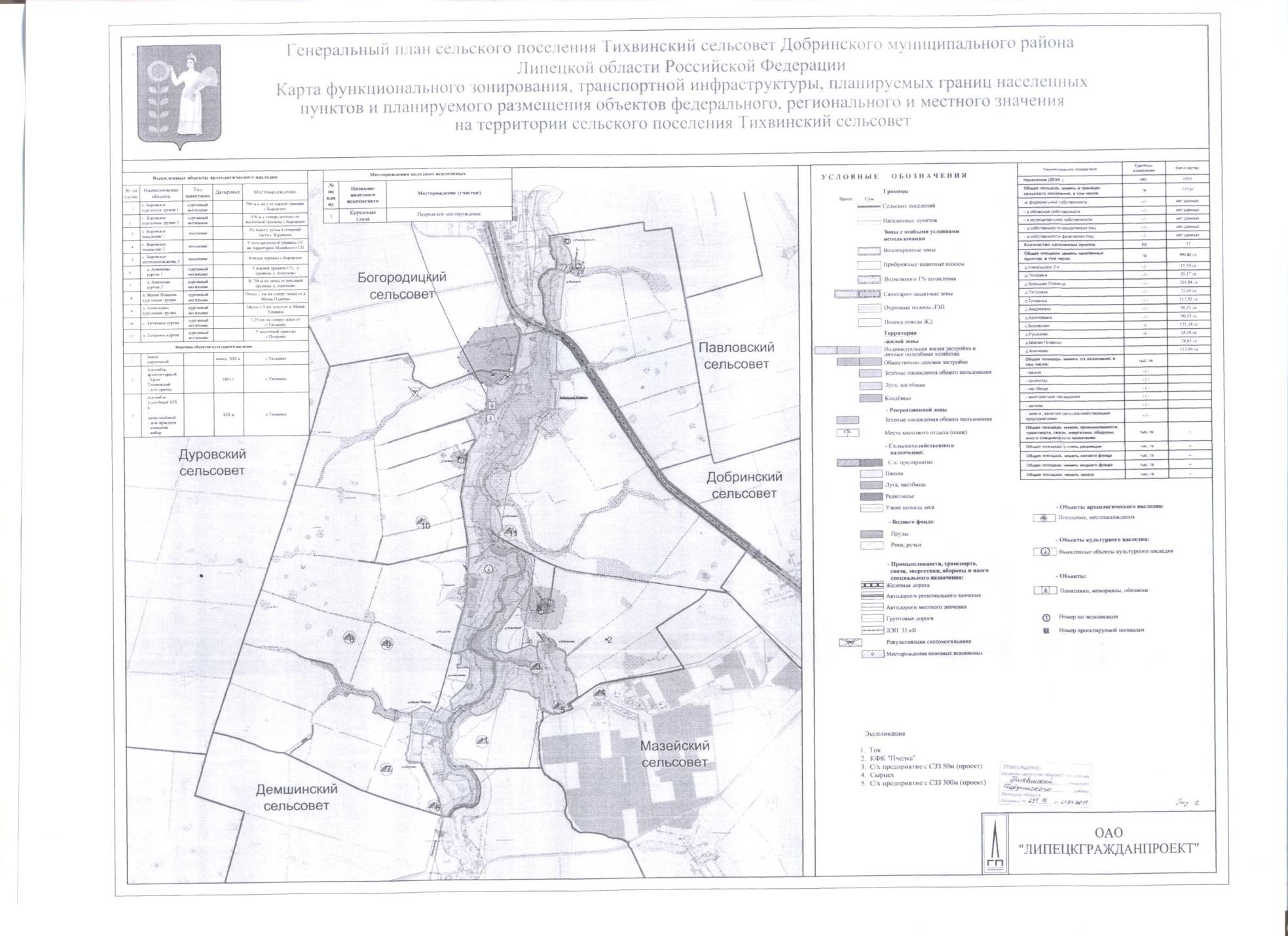 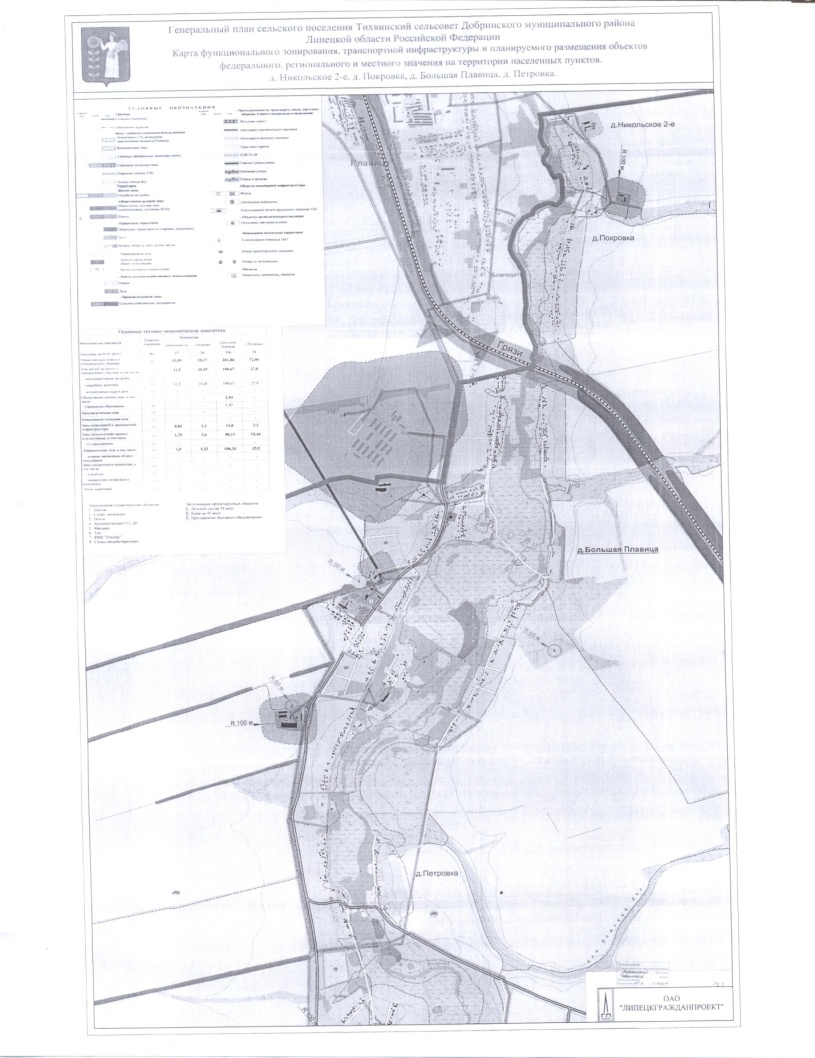 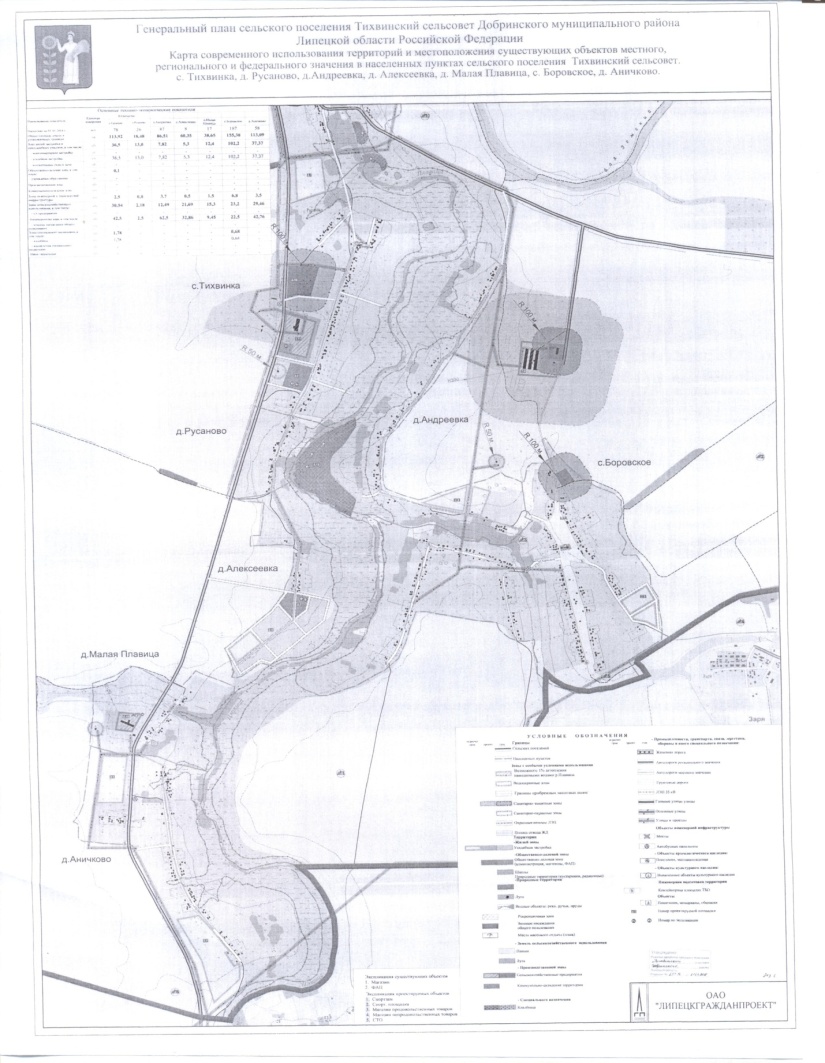 Улично-дорожная сеть населенных пунктов поселения обеспечивает внутренние транспортные связи, включает в себя въезды и выезды на территорию сел и деревень, главные улицы застройки, основные и второстепенные проезды.Улично-дорожная сеть населенных пунктов представлена следующими категориями улиц:                                                   - главная улица;     - улица в жилой застройке: основная, второстепенная (переулок), проезд.Дороги районного значения: - Добринка - Плавица, проходит по улице  Центральная д.Большая Плавица и частично по улице Речная д.Петровка.Таблица 2  Дороги Добринского муниципального района на территории Тихвинского СПУлично-дорожная сеть входит в состав зоны инженерной и транспортной инфраструктуры и представляет собой часть территории, ограниченную красными линиями и предназначенную для движения транспортных средств и пешеходов, прокладки инженерных коммуникаций, размещения зеленых насаждений и шумозащитных устройств, установки технических средств информации и организации движения.Уличная сеть населенных пунктов представлена 11 улицами.Улицы имеют различное покрытие, при этом асфальтовое покрытие имеют более 6,6% всей протяженности уличной сети. Основная часть уличной сети находится в удовлетворительном состоянии, по некоторым улицам требуется устройство щебеночного и асфальтобетонного покрытия или его ремонт.      Таблица 3 Перечень улично-дорожной сети сельского поселения Тихвинский сельсовет Дорожную сеть сел имеет нерегулярную сетку улиц, подчиненную рельефу местности и расположению улиц.Основной планировочной осью центральной усадьбы д.Большая Плавица является ул. Центральная,   вдоль которой расположены  почта,  сельский Дом культуры, филиал гимназии и предприятия торговли, которые формируют общественный центр поселения.2.5. Анализ состава парка транспортных средств и уровня автомобилизации сельского поселения, обеспеченность парковками (парковочными местами).Автомобильный парк сельского поселения преимущественно состоит из легковых автомобилей, принадлежащих частным лицам. Детальная информация видов транспорта отсутствует. За период 2016-2017 годы отмечается рост транспортных средств и уровня автомобилизации населения. Хранение транспортных средств осуществляется на придомовых территориях. Парковочные места имеются у всех объектов социальной инфраструктуры и у административных зданий хозяйствующих организаций.       Оценка уровня автомобилизации населения на территории  сельского поселения Тихвинский сельсовет дана в таблице 4.Таблица 4 Оценка уровня автомобилизации населения на территории  сельского поселения Тихвинский сельсовет2.6. Характеристика работы транспортных средств общего пользования, включая анализ пассажиропотока.Передвижение по территории населенных пунктов сельского поселения осуществляется с использованием личного транспорта либо в пешем порядке. Автобусное движение между  райцентром и областным центром организовано в соответствии с расписанием. Информация об объемах пассажирских перевозок необходимая для анализа пассажиропотока отсутствует.  2.7. Характеристика пешеходного и велосипедного передвижения.Для передвижения пешеходов предусмотрены тротуары преимущественно в грунтовом исполнении. В местах пересечения тротуаров с проезжей частью оборудованы нерегулируемые пешеходные переходы. Специализированные дорожки для велосипедного передвижения на территории поселения не предусмотрены. Движение велосипедистов осуществляется в соответствии с требованиями ПДД по дорогам общего пользования.   2.8. Характеристика движения грузовых транспортных средств, оценка работы транспортных средств коммунальных и дорожных служб, состояние инфраструктуры для данных транспортных средств.Транспортные организации, осуществляющие грузовые перевозки на территории сельского поселения - отсутствуют.           Грузовые транспортные средства, принадлежащие собственникам всех видов собственности на территории поселения, составляют 14 единиц.           По необходимости,   грузы сельскохозяйственного назначения, перевозятся привлеченным транспортом.         Администрация сельского поселения, для содержания автомобильных дорог общего пользования местного значения,  своих транспортных средств не имеет.         Для прохождения технического обслуживания автотранспорта, собственная производственно-техническая база, оборудование и персонал в поселении - отсутствует.Вывоз ТБО осуществляется МУП «Чистый город» по заявочной форме.2.9. Анализ уровня безопасности дорожного движения.Транспорт является источником опасности не только для пассажиров, но и для населения.Из всех источников опасности на автомобильном транспорте большую угрозу для населения представляют дорожно-транспортные происшествия. Основная часть происшествий происходит из-за нарушения правил дорожного движения, превышения скоростного режима и неудовлетворительного качества дорожных покрытий.Крупными авариями на автотранспорте могут быть дорожно-транспортные аварии с участием пассажирских автобусов с числом пострадавших и погибших  до  10  человек.Ситуация, связанная с аварийностью на транспорте, неизменно сохраняет актуальность в связи с несоответствием дорожно-транспортно инфраструктуры потребностям участников дорожного движения, их низко дисциплиной, а также недостаточной эффективностью функционирования системы обеспечения безопасности дорожного движения. В настоящее время решение проблемы обеспечения безопасности дорожного движения является одной из важнейших задач. Для эффективного решения проблем, связанных с дорожно-транспортной аварийностью, непрерывно обеспечивать системный подход к реализации мероприятий по повышению безопасности дорожного движения.Железнодорожный транспорт является потенциальным источником возникновения чрезвычайных ситуаций с большим числом пострадавших, значительным материальным ущербом, наступлением неблагоприятных экологических и санитарно-гигиенических последствий.Железнодорожный транспорт представляет собой угрозу не только для пассажиров, работников железной дороги, но и для населения, проживающего в непосредственной близости от железнодорожных путей, станций, вокзалов, депо. Это связано с перевозками по железной дороге большого количества легковоспламеняющихся, взрывоопасных, химических и радиационных материалов. Большое количество опасных грузов скапливается на станциях.Причины чрезвычайных ситуаций на железнодорожном транспорте:сход подвижного состава с рельсов (крушение) в результате столкновений, нарушения целостности путей, обрушения мостов;пожары, взрывы, утечки ядовитых грузов;наезд поездов на автомобили, гужевой транспорт и т. д.;воздействие неблагоприятных погодных условий и стихийных бедствий.Чрезвычайные ситуации на железнодорожном транспорте приводят к травмам и гибели людей, повреждению и уничтожению материальных ценностей, нанесению ущерба окружающей природной среде.Зоной повышенной опасности является железнодорожный путь, особенно в местах пересечения железной дороги с автодорогой или улицей. Такое пересечение устраивается в местах хорошей видимости. Приближающийся поезд должен быть виден на менее чем за 400 м, переезд должен быть оборудован звуковой и световой сигнализацией, шлагбаумом; в последнее время дополнительно устанавливаются поднимающиеся мостки.Переходить железнодорожные пути необходимо только в установленных местах. Перед началом перехода через железнодорожные пути необходимо убедиться в отсутствии движущегося поезда. Стоящие вагоны и локомотивы обходить на расстоянии не менее пяти метров от них.2.10. Оценка уровня негативного воздействия транспортной инфраструктуры на окружающую среду, безопасность и здоровье человека.Автомобильный транспорт и инфраструктура автотранспортного комплекса относится к главным источникам загрязнения окружающей среды.          Основной причиной высокого загрязнения воздушного бассейна выбросами автотранспорта является увеличение количества автотранспорта, его изношенность и некачественное топливо. Отработавшие газы двигателей внутреннего сгорания содержат вредные вещества и соединении, в том числе канцерогенные. Нефтепродукты, продукты износа шин, тормозных накладок, хлориды, используемые в качестве антиобледенителей дорожных покрытий, загрязняют придорожные полосы и водные объекты.          Главный компонент выхлопов двигателей внутреннего сгорания (кроме шума)-окись углерода (угарный газ) – опасен для человека, животных, вызывает отравление различной степени в зависимости от концентрации. При взаимодействии выбросов автомобилей и смесей загрязняющих веществ в воздухе могут образоваться новые вещества, более агрессивные. На прилегающих территориях к автомобильным дорогам вода, почва и растительность является носителями ряда канцерогенных веществ. Недопустимо выращивание здесь овощей, фруктов и скармливание травы животным.           Одним из направлений в работе по снижению негативного влияния автотранспорта на загрязнение окружающей среды является дальнейшее расширение использования	альтернативного топлива–сжатого	 и  сжиженного        газа, благоустройство дорог, контроль работы двигателей.2.11. Характеристика деятельности в сфере транспорта, оценка транспортного спроса.         Перспективы развития транспортной инфраструктуры сельского поселения Тихвинский сельсовет  связаны с реконструкцией и модернизацией транспорта, как в областном масштабе, так и на муниципальном уровне, вызванной недостаточной протяженностью и низким техническим уровнем дорог. Существует острая нехватка средств на строительство, реконструкцию, ремонт и содержание дорог общего пользования местного значения;Перечисленные проблемы автодорожного комплекса ставят в число первоочередных задач реализацию проектов по улучшению транспортно-эксплуатационного состояния существующей сети автомобильных дорог общего пользования и сооружений на них, приведение технических параметров и уровня инженерного оснащения дорог в соответствие с достигнутыми размерами интенсивности движения.2.12. Оценка нормативно-правовой базы, необходимой для функционирования и развития транспортной системы поселения.Основными документами, определяющими порядок функционирования и развития транспортной инфраструктуры являются:1. Градостроительный кодекс РФ от 29.12.2004г. №190-ФЗ (ред. от 30.12.2015г.);2. Федеральный закон от 08.11.2007г. №257-ФЗ (ред. от 15.02.2016г) «Об автомобильных дорогах и о дорожной деятельности в РФ и о внесении изменений в отдельные законодательные акты Российской Федерации»;3. Федеральный закон от 10.12.1995г. №196-ФЗ (ред. от 28.11.2015г.) «О безопасности дорожного движения»;4. Постановление Правительства РФ от 23.10.1993г. №1090 (ред. от 21.01.2016г) «О правилах дорожного движения»;5. Постановление Правительства РФ от 25.12.2015г. №1440 «Об утверждении требований к программам комплексного развития транспортной инфраструктуры поселений, городских округов»;6. Генеральный план  сельского поселения Тихвинский сельсовет, утвержден решением Совета депутатов сельского поселения Тихвинский сельсовет от 21.04.2015г. №273-рс;Нормативно-правовая база необходимая для функционирования и развития транспортной инфраструктуры сформирована.2.13. Оценка финансирования транспортной инфраструктуры.Прогноз финансирования транспортной инфраструктурыОбъемы финансирования транспортной инфраструктуры могут изменяться при формировании бюджета района на очередной финансовый год.3. Прогноз транспортного спроса, изменение объемов и характера передвижения населения и перевозок грузов на территории поселения.3.1. Прогноз социально-экономического и градостроительного развития поселения.          В период реализации программы прогнозируется тенденция небольшого роста численности населения, обусловленная созданием комфортных социальных условий для проживания граждан, в том числе молодых семей, что в свою очередь будет способствовать восстановлению процессов естественного прироста населения.На территории  сельского поселения расположено 11 населенных пунктов, в которых проживает 992  человека, в том числе: трудоспособного возраста – 438 человек, дети до 15-летнего возраста – 167 человек. Прирост  численности населения являются многие факторы, в том числе положительные  показатели миграционного прироста, удобное расположение территории.Из большего числа нормативных критериев (обеспеченность школой, детским дошкольным учреждением, объектами соцкультбыта, инженерными сетями, дорогами и др.) наиболее приоритетным является обеспеченность жителей жильём, состоянием дорог населенных пунктов, газификация населенных пунктов.Решение этих задач возможно при увеличении объёмов строительства жилья за счёт всех источников финансирования. Всё это потребует большой работы по привлечению инвесторов к реализации этой программы.3.2. Характеристика существующих условий и перспектив развития и размещения транспортной инфраструктуры  сельского поселения.           С учетом того, что территория   сельского поселения по состоянию на 01.01.2017 года  не является привлекательной для инвесторов (невысокий уровень коммунальной, социальной логистической инфраструктуры, отсутствие общераспространенных полезных ископаемых и др.), перспективы развития транспортной инфраструктуры связаны	только с возможным 	развитием  сельскохозяйственного производства.          С учетом сложившихся цен на сельскохозяйственную продукцию и возможностей государства и сельскохозяйственных производителей на период до 2025 года высоких темпов развития и  размещения транспортной инфраструктуры   сельского поселения не ожидается.Таблица 5Мероприятия по обеспечению территории сельского поселения объектами транспортной инфраструктурыТаблица 6 Технико-экономические показатели генерального плана сельского поселения Тихвинский сельсовет3.3. Прогноз транспортного спроса поселения, объемов и характера передвижения населения и перевозок грузов по видам транспорта, имеющегося на территории поселения. С учетом сложившейся экономической ситуации, характер и объемы передвижения населения и перевозки грузов практически не изменяются.3.4. Прогноз развития транспортно инфраструктуры по видам транспорта.В период реализации Программы транспортная инфраструктура по видам транспорта не перетерпит существенных изменений. Основным видом транспорта остается автомобильный. Транспортная связь с районным, областным центрами будет осуществляться общественным транспортом (автобусное сообщение), внутри населенных пунктов личным транспортом и пешеходное сообщение. Для целей обслуживания действующих производственных предприятий сохраняется использование грузового транспорта.3.5. Прогноз развития дорожной сети поселения.Основными направлениями развития  дорожной сети поселения в период реализации Программы будет являться сохранение протяженности, соответствующим нормативным требованиям, автомобильных дорог общего пользования за счет ремонта и капитального ремонта автомобильных дорог, поддержание автомобильных дорог на уровне соответствующем категории дороги, путем нормативного содержания дорог, повышения качества и безопасности дорожной сети. 3.6. Прогноз уровня автомобилизации, параметров дорожного движения.При сохранившейся тенденции к увеличению уровня автомобилизации населения, с учетом прогнозируемого увеличения количества транспортных средств, без изменения пропускной способности дорог, предполагается повышение интенсивности движения по основным направлениям к объектам тяготения.Таблица 7Прогноз изменения уровня автомобилизации и количества автомобилей у населения на территории  сельского поселения Тихвинский сельсовет3.7. Прогноз показателей безопасности дорожного движения.Предполагается незначительный рост аварийности. Это связано с увеличением парка автотранспортных средств и неисполнением участниками дорожного движения правил дорожного движения.Факторами, влияющими на снижение аварийности станут обеспечение контроля за выполнением мероприятий по обеспечению безопасности дорожного движения, развитие систем видеофиксации нарушений правил дорожного движения, развитие целевой системы воспитания и обучения детей безопасному поведению на улицах и дорогах, проведение разъяснительной и предупредительно-профилактической работы среди населения по вопросам обеспечения безопасности дорожного движения с использованием СМИ.3.8. Прогноз негативного воздействия транспортной инфраструктуры на окружающую среду и здоровье человека.В период действия Программы, не предполагается изменения центров транспортного тяготения, структуры, маршрутов и объемов грузовых и пассажирских перевозок. Причиной увеличения негативного воздействия на окружающую среду и здоровье населения, станет рост автомобилизации населения в совокупности с ростом его численности в связи с чем, усилится загрязнение атмосферы выбросами в воздух дыма и газообразных загрязняющих веществ и увеличением воздействия шума на здоровье человека.4. Принципиальные варианты развития транспортной инфраструктуры и их укрупненную оценку по целевым показателям (индикаторам) развития транспортной инфраструктуры с последующим выбором предлагаемого к реализации варианта.Автомобильные дороги подвержены влиянию природной окружающей среды, хозяйственной деятельности человека и постоянному воздействию транспортных средств, в результате чего меняется технико-эксплутационное состояние дорог. Состояние сети дорог определяется своевременностью, полнотой и качеством выполнения работ по содержанию, ремонту капитальному ремонту и зависит напрямую от объемов финансирования. В условиях, когда объем инвестиций в дорожной комплекс является явно недостаточным, а рост уровня автомобилизации значительно опережает темпы роста развития дорожной инфраструктуры на первый план выходят работы по содержанию и эксплуатации дорог.  Поэтому в Программе выбирается вариант качественного содержания и капитального ремонта дорог.5. Перечень мероприятий (инвестиционных проектов) по проектированию, строительству, реконструкции объектов транспортной инфраструктуры.5.1. Мероприятия по развитию транспортной инфраструктуры по видам транспорта.         С учетом сложившейся экономической ситуацией, мероприятия по развитию транспортной инфраструктуры по видам транспорта, по развитию транспорта общего пользования, по развитию инфраструктуры для легкового автомобильного транспорта, по развитию пешеходного и велосипедного передвижения, по развитию инфраструктуры для грузового транспорта, транспортных средств коммунальных и дорожных служб в период реализации Программы не предусматриваются.5.2. Мероприятия по развитию сети дорог поселения.В целях  повышения качественного уровня дорожной сети сельского поселения, снижения уровня аварийности, связанной с состоянием дорожного покрытия и доступности к центрам тяготения и территориям перспективной застройки предлагается в период действия Программы реализовать следующий комплекс мероприятий по развитию дорог поселения:Таблица 8 Перечень программных мероприятий Программы комплексного развития транспортной инфраструктуры на территории сельского поселения Тихвинский сельсовет на 2017-2027 годы.1. Совершенствование существующих объектов транспортной инфраструктуры, формирование и расширение сети местных автомобильных дорог;        2.Отсыпка щебнем и шлаком внутрипоселенческих грунтовых дорог.        3. Благоустройство улиц населенных пунктов, формирование пешеходных тротуаров, озеленение придорожной территории, карманов для парковки легкового транспорта и общественного транспорта.4. Обеспечение устойчивого транспортного сообщения между населенными пунктами;5.Необходима комплексная реконструкция внешней автодороги, подходящей к населенному пункту сельского поселения: благоустройство и улучшение покрытия проезжей части, капитальная реконструкция некоторых автодорог в направлениях «Добринка – Плавица»,  «Добринка – Демшинка».6. Оценка объемов и источников финансирования мероприятий                                                          по проектированию, строительству, реконструкции объектов транспортной инфраструктуры предлагаемого к реализации варианта                                                              развития транспортной инфраструктуры        Финансовой основой реализации муниципальной программы являются средства бюджета администрации Добринского муниципального района. Ежегодные объемы финансирования программы определяются в соответствии с утвержденным бюджетом администрации Добринского муниципального района  на соответствующий финансовый год и с учетом дополнительных источников финансирования.        Финансирование мероприятий Программы осуществляется в следующих формах бюджетных ассигнований: оплата муниципальных контрактов на поставку товаров, выполнение работ, оказание услуг для муниципальных нужд в целях реализации полномочий сельского поселения по ремонту дорог местного значения.          Средства, необходимые на реализацию мероприятий Программы, рассчитаны для  проектирования, строительства, реконструкции объектов транспортной инфраструктуры, уровень состояния которых требует дополнительных финансовых вложений   для изготовления проектной документации и строительства дорог улично-дорожной сети.     7.  Оценка эффективности мероприятий по проектированию,строительству,   реконструкции   объектов   транспортной   инфраструктуры
предлагаемого к реализации варианта	развития транспортной инфраструктуры        Комплексная оценка эффективности реализации мероприятий Программы осуществляется ежегодно в течение всего срока ее реализации и по окончании ее реализации и включает в себя оценку степени выполнения мероприятий муниципальной программы и оценку эффективности реализации муниципальной программы.          Критериями оценки эффективности реализации Программы являются степень достижения целевых индикаторов и показателей, установленных Программой, а также степень достижения показателей эффективности, установленных Методикой.   Оценка  эффективности  реализации  муниципальной  программы   осуществляется ежегодно   по   итогам   ее   исполнения   за   отчетный   финансовый   год   и   в   целом   после  завершения ее реализации координатором совместно с ответственным исполнителем и соисполнителями. 	Оценка эффективности муниципальной программы осуществляется с использованием следующих критериев: полнота и эффективность использования средств бюджета на реализацию муниципальной программы; степень достижения планируемых значений показателей муниципальной программы 	Расчет итоговой оценки эффективности муниципальной программы за отчетный финансовый год осуществляется в три этапа, раздельно по каждому из критериев оценки эффективности муниципальной программы:            1-й этап - расчет P1 - оценки эффективности муниципальной программы по критерию «полнота       и       эффективность       использования       средств       бюджета       на       реализацию муниципальной программы»;           2-й этап - расчет P2 - оценки эффективности муниципальной программы по критерию «степень достижения	планируемых	значений	показателей	муниципальной программы»;          3-й этап - расчет Pитог - итоговой оценки эффективности муниципальной программы.           Итоговая  оценка  эффективности  муниципальной  программы  (Pитог)  не  является абсолютным и однозначным показателем эффективности муниципальной программы. Каждый  критерий  подлежит самостоятельному анализу причин  его  выполнения  (или невыполнения) при оценке эффективности реализации муниципальной программы.            Расчет   P1    -   оценки    эффективности    муниципальной   программы   по   критерию «полнота       и       эффективность       использования       средств       бюджета       на       реализацию муниципальной программы» осуществляется по следующей формуле:P1 = (Vфакт + u) / Vпл * 100%,   (1) где:          Vфакт    -    фактический    объем    бюджетных    средств,    направленных    на    реализацию муниципальной программы за отчетный год;        Vпл - плановый объем бюджетных средств на реализацию муниципальной программы в отчетном году; u - сумма «положительной экономии».            К «положительной экономии»  относится:  экономия  средств  бюджетов     в результате осуществления закупок товаров, работ, услуг для муниципальных нужд        Интерпретация оценки эффективности муниципальной программы по критерию «полнота и эффективность использования средств бюджетов на реализацию муниципальной программы» осуществляется по следующим критериям: муниципальная программа выполнена в полном объеме, если   P1 = 100%; муниципальная программа в целом выполнена, если   80% < P1 < 100%; муниципальная программа не выполнена, если P1 < 80%.        Расчет P2 - оценки эффективности муниципальной программы по критерию «степень достижения планируемых значений показателей муниципальной программы» осуществляется по формуле:     P2 = SUM Ki / N,    i = 1      (2),          где:                      Ki - исполнение i планируемого значения показателя муниципальной программы за                        отчетный год в процентах;                N - число планируемых значений показателей муниципальной программы. Исполнение по                         каждому показателю муниципальной программы за отчетный год осуществляется по формуле:Ki = Пi факт / Пi пл * 100%,   (3)где:            Пi факт - фактическое значение i показателя за отчетный год;          Пi пл - плановое значение i показателя на отчетный год.         В случае если фактическое значение показателя превышает плановое более чем в 2 раза, то расчет исполнения по каждому показателю муниципальной программы за отчетный год осуществляется по формуле:Ki = 100%.    (4)         В    случае    если    планом    установлено    значение    показателя    равное    нулю,        то    при превышении фактического значения показателя плана расчет исполнения по каждому показателю   осуществляется по формуле:Ki = 0%.        (5)     Интерпретация  оценки  эффективности  муниципальной  программы  по  критерию «степень достижения планируемых значений показателей муниципальной программы» осуществляется по следующим критериям:           муниципальная программа перевыполнена, если P2 > 100%;             муниципальная   программа   выполнена   в   полном   объеме,   если   90% <  P2 <   100%;            муниципальная программа в целом выполнена, если   75% < P2 < 95%            муниципальная программа не выполнена, если P2 < 75%.      Итоговая оценка эффективности муниципальной программы осуществляется по формуле:Pитог = (P1 + P2) / 2,  (6)где:     Pитог - итоговая оценка эффективности муниципальной программы за отчетный год.    Интерпретация итоговой оценки эффективности муниципальной программы осуществляется по следующим критериям:            P итог > 100% высокоэффективная;            90% < P итог < 100% эффективная;           75% < P итог < 90% умеренно эффективная;           P итог < 75% неэффективная.   Результаты итоговой оценки эффективности муниципальной программы (значение P итог) и вывод о ее эффективности (интерпретация оценки) представляются вместе с годовыми отчетами в финансово-экономическое управление администрации Добринского муниципального района  в сроки, установленные Порядком разработки, реализации и эффективности муниципальных программ Добринского муниципального района.Таблица 9Сведения о методике расчета показателя (индикатора) муниципальной программы        8. Предложения	 по институциональным	преобразованиям, совершенствованию  правового и информационного обеспечения деятельности в сфере проектирования, строительства, реконструкции объектов транспортной инфраструктуры на территории   сельского поселения.               В современных условиях для эффективного управления развитием территории муниципального образования недостаточно утвердить документ территориального планирования, отвечающий актуальным требованиям законодательства и имеющий обоснование основных решений с точки зрения удовлетворения потребностей населения в услугах объектов различных видов инфраструктуры.          Ограниченность ресурсов местных бюджетов для создания объектов местного значения обуславливает необходимость тщательного планирования реализации документов территориального планирования. Ведь только в случае успешной реализации обоснованных решений градостроительная политика может быть признана эффективной.        В ноябре	 2014 	года	в план	мероприятий	(«дорожную  карту») совершенствование правового регулирования градостроительной деятельности и улучшение предпринимательского климата в сфере строительства» (утвержденный распоряжением Правительства РФ от 29 июля                 2013 г. № 1336-р) было включено мероприятие по установлению обязанности органов местного самоуправления утверждать программы развития транспортной и социальной инфраструктуры (далее также – Программы) в 6 - месячный срок с даты утверждения генеральных планов городских поселений и городских округов. Затем, в конце декабря 2014 года в Градостроительный кодекс РФ были внесены изменения, касающиеся программ комплексного развития социальной инфраструктуры.        Сегодня, в соответствии со статьей 8 Градостроительного кодекса РФ, к полномочиям органов местного самоуправления городских округов и поселений в области градостроительной деятельности относятся разработка и утверждение программ комплексного развития транспортной инфраструктуры городских округов и поселений (соответственно).           В соответствии со статьей 26 Градостроительного кодекса РФ, реализация генерального      плана      городского      округа      или      поселения      осуществляется      путем  выполнения мероприятий, которые предусмотрены в том числе программами комплексного развития транспортной инфраструктуры муниципальных образований.          Следует отметить, что разработка и утверждение программ комплексного развития социальной инфраструктуры сельских поселений, по общему правилу, относится к полномочиям органов местного самоуправления муниципального района в области градостроительной деятельности (в соответствии с частью 4 статьи 14 Федерального закона от 6 октября 2003 г. № 131-ФЗ  «Об общих принципах организации местного самоуправления в Российской Федерации», пунктом 4 Требований к программам комплексного развития социальной инфраструктуры поселений, городских округов, утвержденных постановлением Правительства Российской Федерации от 1 октября 2015 г. № 1050).  В то же время, разработка и утверждение таких программ в отношении сельских поселений, по общему правилу, должна обеспечиваться органами местного самоуправления соответствующих муниципальных образований.          Программа комплексного развития транспортной инфраструктуры  поселения	–документ, устанавливающий	перечень	мероприятий инвестиционных проектов) по проектированию, строительству, реконструкции объектов транспортной инфраструктуры поселения, городского округа, которые предусмотрены государственными и муниципальными программами, стратегией
социально-экономического развития муниципального образования и планом мероприятий по реализации стратегии социально-экономического развития муниципального образования планом и программой комплексного социально- экономического        развития        поселения,  инвестиционными программами субъектов естественных монополий, договорами о развитии застроенных территорий, договорами о комплексном освоении территорий, иными инвестиционными программами и договорами, предусматривающими обязательства застройщиков по завершению в установленные	 сроки 	мероприятий	по проектированию, строительству, реконструкции объектов транспортной инфраструктуры.          Программа комплексного развития транспортной инфраструктуры – это важный документ планирования, обеспечивающий систематизацию всех мероприятий по проектированию, строительству, реконструкции	объектов транспортной инфраструктуры различных видов.         Основными направлениями совершенствования нормативно-правовой базы, необходимой для функционирования и развития транспортной инфраструктуры поселения являются:         -применение экономических мер, стимулирующих инвестиции в объекты транспортной инфраструктуры;         -координация мероприятий и проектов строительства и реконструкции объектов транспортной инфраструктуры между органами государственной власти (по уровню вертикальной интеграции) и бизнеса;         -координация усилий федеральных органов исполнительной власти, органов исполнительной власти Липецкой области, органов местного самоуправления, представителей бизнеса и общественных организаций в решении задач реализации мероприятий (инвестиционных проектов);       -запуск системы статистического наблюдения и мониторинга необходимой обеспеченности учреждениями транспортной инфраструктуры поселений в соответствии с утвержденными и обновляющимися нормативами;     -разработка стандартов и регламентов эксплуатации и (или) использования объектов транспортной инфраструктуры на всех этапах жизненного цикла объектов;        Для создания эффективной конкурентоспособной транспортной системы необходимы 3 основные составляющие:    -конкурентоспособные высококачественные транспортные услуги;    -высокопроизводительные безопасные транспортная инфраструктура и транспортные средства, которые необходимы в той мере, в которой они обеспечат конкурентоспособные высококачественные транспортные услуги;    - создание условий для превышения уровня предложения транспортных услуг над спросом.         Развитие транспорта на территории сельского поселения должно осуществляться на основе комплексного подхода, ориентированного на совместные усилия различных уровней власти: федеральных, региональных, муниципальных.     Транспортная система   сельского поселения является элементом транспортной системы региона, поэтому решение всех задач, связанных с оптимизацией транспортной инфраструктуры на территории, не может быть решено только в рамках полномочий органов местного самоуправления муниципального образования. Данные в Программе предложения по развитию транспортной инфраструктуры предполагается реализовывать с участием бюджетов всех уровней. Задачами органов местного самоуправления станут организационные мероприятия по обеспечению взаимодействия органов государственной власти и местного самоуправления, подготовка инициативных предложений по развитию транспортной инфраструктуры.         Таким образом, ожидаемыми результатами реализации запланированных мероприятий будет являться ввод в эксплуатацию предусмотренных Программой объектов транспортной инфраструктуры в целях развития современной и эффективной транспортной инфраструктуры   сельского поселения, повышения уровня безопасности движения, доступности и качества оказываемых услуг транспортного комплекса для населения.Глава сельского поселенияТихвинский сельсовет                                                       А.Г.КондратовНаименование классного чинаРазмер оклада за классный чин Референт муниципальной службы Липецкой области 1 класса1 310Референт муниципальной службы Липецкой области 2 класса873Референт муниципальной службы Липецкой области 3 класса437Секретарь муниципальной службы Липецкой области 1 класса1259Секретарь муниципальной службы Липецкой области 2 класса839Секретарь муниципальной службы Липецкой области 3 класса420Наименование программыПрограмма комплексного развития транспортной инфраструктуры на территории сельского поселения Тихвинский сельсовет  на 2017-2027  годы (далее – Программа)Основания для разработки программы- Федеральный закон от 29.12.2014 N 456-ФЗ «О внесении изменений в Градостроительный кодекс Российской Федерации и отдельные законодательные акты Российской Федерации», - Федеральный закон от  06 октября 2003 года № 131- ФЗ «Об общих принципах организации местного самоуправления в Российской Федерации»,                          - Постановление  Правительства РФ  от 25.12.2015г. N 1440 «Об утверждении требований к программам комплексного развития социальной инфраструктуры поселений, городских округов», - Постановление администрации Липецкой области от 21.11.2013 г. № 521 «Об утверждении государственной программы Липецкой области «Развитие транспортной системы Липецкой области», (в ред. постановления администрации Липецкой области от 31.12.2013 N 641 г.),  - Генеральный план сельского поселения Тихвинский сельсовет, утвержденный решением Совета депутатов сельского поселения Тихвинский сельсовет  № 273-рс от 21.04.2015г.;-Устав сельского поселения Тихвинский сельсовет.Разработчик программыАдминистрация сельского     поселения    Тихвинский     сельсовет Добринского муниципального района.Место нахождения разработчикаЛипецкая область, Добринский район, д.Большая Плавица, Ул. Центральная, д.85Исполнители программыАдминистрация сельского     поселения    Тихвинский     сельсовет Добринского муниципального района.Администрация Добринского муниципального района Липецкой областиЦель программыКомплексное развитие транспортной инфраструктуры сельского поселения Тихвинский сельсовет  Добринского  муниципального района.Задачи программы- безопасность, качество и эффективность транспортного обслуживания населения, юридических лиц и индивидуальных предпринимателей сельского поселения;- доступность объектов транспортной инфраструктуры для населения и субъектов экономической деятельности в соответствии с нормативами градостроительного проектирования сельского поселения;-эффективность  функционирования  действующей     транспортной инфраструктуры.Целевые показатели (индикаторы) программы-снижение   удельного   веса   дорог,   нуждающихся   в   капитальном
ремонте (реконструкции);-увеличение протяженности  дорог  с твердым покрытием;-достижение расчетного уровня обеспеченности населения услугами транспортной инфраструктуры.Сроки и этапы реализации программы2017-2027 годыУкрупнённое описание запланированных мероприятий  программыразработка проектно-сметной документации;реконструкция существующих дорог;                                                                                            ремонт и капитальный ремонт дорог.Объемы иисточникифинансирования программыИсточники финансирования:- средства районного бюджета при формировании бюджета на очередной финансовый год.2677313 руб.Ожидаемые результаты реализации Программы- повышение качества, эффективности   и доступности транспортного обслуживания населения    и субъектов экономической деятельности сельского поселения;обеспечение надежности и безопасности системы транспортной инфраструктуры.№ п/пНаименование автомобильных дорогКатегорияПротяженность дорог, км1«Демшинка - Плавица»IV4,52«Добринка - Плавица»IV7,0Всего11,5№п/пНаименование дорогПротяженность, км.ЗакреплениеЗакреплениеТип покрытияТип покрытияТип покрытия№п/пНаименование дорогПротяженность, км.Началоа/дКонеца/да/бетонщебеньгрунт1.д.Аничково-прим.к а/д Демшинка-Плавица0,4д.Аничково, ул.Тихая, д.32а/д Демшинка-Плавица0,42.д.Малая –Плавица-прим.к а/д Демшинка-Плавица0,1д.Малая Плавица, ул.Сиреневая, д.9а/д Демшинка-Плавица0,13.д.Алексеевка-прим.к а/д Демшинка-Плавица0,4д.Алексеевка, ул.Луговая, д.9а/д Демшинка-Плавица0,050,354.д.Алексеевка—д.Русаново0,4д.Алексеевка, ул.Луговая, д.9Д.Русаново, ул.Медовая, д.110,45.д.Русаново - прим.к а/д Демшинка-Плавица0,2д.Русаново, ул.Медовая, д.11а/д Демшинка-Плавица0,050,156.с.Тихвинка -прим.к а/д Демшинка-Плавица0,5с.Тихвинка, ул.Садовая, д.62а/д Демшинка-Плавица0,10,47.с.Тихвинка -прим.к а/д Демшинка-Плавица0,35с.Тихвинка, ул.Садовая, д.10а/д Демшинка-Плавица0,358.с.Тихвинка-д.Петровка0,6с.Тихвинка,ул.Садовая, д.3д.Петровка,ул. Речная, д.10,69.д.Петровка -прим.к а/д Добринка-Плавица0,2д.Петровка,ул.Речная, д.30а/д Добринка-Плавица0,210.д.Большая Плавица-прим.к а/д Добринка-Плавица0,35д.Большая Плавица здание бывшей мех. мастерскойа/д Добринка-Плавица0,3511.д.Большая Плавица- прим. к а/д Добринка-Плавица0,3д.Большая Плавица, ул.Центральная,д.145а/д Добринка-Плавица0,10,212.д.Большая Плавица-пим.к а/д Добринка-Плавица0,65д.Большая Плавица, ул.Центральная,д.192а/д Добринка-Плавица0,6513.д.Покровка-ст.Плавица1,5д.Покровка,ул.Цветочная, д.1ст.плавица, ул.ОьговскаяД.88(Богородицкая администрация)1,514.д.Андреевка-прим.к.а/д Добринка-Плавциа0,6д.Андреевка,ул.Заречная, д.1а/д Добринка-Плавица0,615.с.Боровское- прим.к.а/д Добринка-Плавциа1,3с.Боровское, ул.Калинина И.А., д.53а/д Добринка-Плавица0,50,816.с.Боровское-д.Заря1,0с.Боровское, ул.Калинина И.А., д.73д.Заря, район мех.мастерской ( Мазейская администрация)1,0Всего по сельскому поселению8,85--0,71,256,9№п/пНаименование населенного пункта и улицыПротяженность , кмТип покрытияТип покрытияТип покрытия№п/пНаименование населенного пункта и улицыПротяженность , кма/бетонщебеньгрунт1д.Аничково ул.Тихая2,00,151,852д.Малая Плавица ул.Сиреневая0,80,803д.Алексеевка ул.Луговая0,60,604д.Русаново ул.Медовая0,60,605с.Тихвинка ул.Садовая2,70,100,651,956д.Петровка ул.Речная1,60,080,301,277д.Большая Плавица  ул.Центральная7,90,450,656,808д.Никольское 2-е ул.Фермерская1,550,800,759д.Покровка ул.Цветочная1,21,210д.Андреевка ул.Заречная2,72,7011с.Боровское ул.Калинина И.А.6,01,250,953,80ИТОГО:ИТОГО:27,651,834,7021,12№Показатели2016 год (факт)2017 год (факт)1Общая численность населения, тыс. чел.0,9810,9922Количество автомобилей у населения, ед.2502613Уровень автомобилизации населения, ед./1000 чел.255263Период, год201720182019202020212022 – 2027 Объем поступлений, тыс. руб.2531,101233,3001480,01776,02131,09151,400№Наименование мероприятияПротяженность, кмСрок выполненияИсполнитель1Реконструкция и модернизация существующей дорожной сети, строительство автодорог, строительство улиц местного значения.Реконструкция и модернизация существующей дорожной сети, строительство автодорог, строительство улиц местного значения.Реконструкция и модернизация существующей дорожной сети, строительство автодорог, строительство улиц местного значения.Реконструкция и модернизация существующей дорожной сети, строительство автодорог, строительство улиц местного значения.1.1Реконструкция и ремонт дорожного покрытия в центральных частях населенных пунктов СПI очередь строительстваадминистрация района и сельского поселения1.2Строительство местных автодорог с асфальтово-бетонным покрытиемI очередь строительстваадминистрация района и сельского поселения1.3Строительство улиц местного значения в районах нового жилищного строительстваI очередь строительстваадминистрация района и сельского поселения№№п/пНаименование показателейЕдин.измер.Современное состояние на 2014 г.Расчетный срок на 2034 г.123451Территория1.1Общая площадь земель в границах населенных пунктов, всегога992,47992,47В том числе:1. д. Никольское 2-е15,5915,592. д. Покровка35,1735,173. д. Большая Плавица281,84281,844. д. Петровка72,0472,045. с. Тихвинка113,92113,926. д. Андреевка86,5186,517. д. Алексеевка58,6658,668. с. Боровское155,38155,389. д. Русаново18,4818,4810. д. Малая Плавица38,6538,6511. д. Аничково116,23116,23Распределение земель по видам использования в границах населенных пунктов:Зона жилой застройки и приусадебных участков388,01401,51в том числе:- 2-3 эт. секционная застройка--- усадебная застройка388,01401,51- коллективные сады и дачи--Зона общественно-деловая3,047,54в т.ч.: - учреждений образования1,411,9Производственная зона--Коммунально-складская зона-0,85Зоны инженерной и транспортной инфраструктурга38,8450,24Зона сельскохозяйственного использования206,63173,06 в т.ч.: - сельскохозяйственные предприятияга-5,8Зона рекреациига353,49353,49 в т.ч.: - зеленые насаждения общего пользованияга-15,8Зоны специального назначения, в том числе:га2,465,78- кладбищага2,463,73- санитарно-защитные насажденияга-2,05Иные территориига--2Население2.1Численность населения - всего:тыс. чел.9921050В том числе:1. д. Никольское 2-етыс. чел.27282. д. Покровкатыс. чел.34363. д. Большая Плавица3964204. д. Петровка74795. с. Тихвинка78836. д. Андреевка87917. д. Алексеевка898. с. Боровское1871989. д. Русаново262710. д. Малая Плавица171811. д. Аничково58612.2Возрастная структура населения:моложе трудоспособного возрастачел./%184/17,5164/16,53в трудоспособном возрастечел./%572/54,5532/53,64старше трудоспособного возрастачел./%294/28,0296/29,833Жилищный фонд3.1Жилищный фонд - всегот. м2 общ. пл.42,247,623.2Из общего жилищного фонда:2- эт. секционныйт. м2 общ.пл--усадебныйт. м2 общ.пл42,247,623.3Ветхое и аварийное жильет. м2 общ.пл--3.4Существующий сохраняемый жилищный фондт. м2 общ.пл42,2-3.5Новое жилищное строительство - всегот. м2общ.пл.-5,423.6Структура нового жилищного строительства:2 этажное секционноет. м2общ.пл.--усадебноет. м2 общ.пл-5,423.7Из общего объема нового жилищного строительства размещается:-на свободных территорияхт.м2общ.пл.-5,42на реконструируемых территорияхт. м2 общ. пл--3.8Средняя обеспеченность населения общей площадьюм2/чел.42,245,04Объекты социального и культурно-бытового обслуживанияОбъекты социального и культурно-бытового обслуживанияОбъекты социального и культурно-бытового обслуживанияОбъекты социального и культурно-бытового обслуживания4.1Детские дошкольные учреждения – всегомест-58на 1000 человек-/--554.2Общеобразовательные школы – всегомест300300на 1000 человек-/-3022864.3Больница – всегокоек--на 1000 человек-/---4.4Поликлиника – всегопос./см.--на 1000 человек-/---4.4.1ФАПобъект114.4.2Аптекаобъект--4.5Учреждения культуры и искусства – всегомест150150на 1000 человек-/-1511434.6Спортивные залы – всегом2-370на 1000 человек-/--3504.7Плавательные бассейны – всего.м2--на 1000 человек-/---4.8Магазины продовольственных товаров – всегом2 торг. пл.на 1000 человек-/-4.9Магазины непродовольственных товаров – всегом2 торг. пл.на 1000 человек-/-4.10Предприятия общественного питания – всегопос. местна 1000 человек-/-4.11Предприятия бытового обслуживания – всегораб. мест-на 1000 человек-/--4.12Рынок – всегом2--на 1000 человек-/---4.13Гостиницамест--на 1000 человек--4.14Банимест--на 1000 человек--4.15Прачечнаякг/см--на 1000 человек--4.16Химчистка*кг/см--на 1000 человек--4.17Пожарное депо**автом.--на 1000 человек--4.18Отделение сбербанка1 место--на 1000 человек--5Транспортная инфраструктураТранспортная инфраструктураТранспортная инфраструктураТранспортная инфраструктура5.1Общая протяженность улично-дорожной сетикм5.2Площадь уличной сетига6Инженерная инфраструктура и благоустройство территорииИнженерная инфраструктура и благоустройство территорииИнженерная инфраструктура и благоустройство территорииИнженерная инфраструктура и благоустройство территории6.1Водоснабжение6.1.1Водопотребление – всего,м3/сут.271,4429,0в том числе: на хозяйственно-бытовые нужды-/-226,2342,36.1.2Производительность водозаборных сооружений,м3/сут.12,4по расчетув том числе: водозаборов подземных вод-/-12,4по расчету6.1.3Среднесуточное водопотребление на 1 чел.л/сут. на чел.1902306.1.4Протяженность сетейкм8,533,66.2Канализация6.2.1Общее поступление сточных вод – всего,м3/сут.271,4376,7в том числе:226,2289,8хозяйственно-бытовые сточные воды-/---6.2.2Производительность очистных сооружений канализации-/---6.2.3Протяженность сетейкм6.3Электроснабжение6.3.1Потребность в электроэнергии – всего,т. квт. ч/год34504425в том числе:на производственные нужды-/-23463009на коммунальные нужды-/-110414166.4Теплоснабжение6.4.1Производительность централизованных источников теплоснабжения – всегоГкал/час0,300,586.5Газоснабжение6.5.1Потребление газа – всегом3/час1276,6*1470,26.6Инженерная подготовка территории5,305,956.6.1Спецмероприятия по инженерной подготовке территорий га6,076,826.6.2Посадка леса на с/х землях за границами населенных пунктовга6.7Общая площадь свалокга7.Ритуальное обслуживание населенияРитуальное обслуживание населенияРитуальное обслуживание населенияРитуальное обслуживание населения7.1Общее количество кладбищга/шт2,46/23,73/28Охрана природы и рациональное природопользованиеОхрана природы и рациональное природопользованиеОхрана природы и рациональное природопользованиеОхрана природы и рациональное природопользование8.1Озеленение санитарно-защитных и водоохранных зон в границах населенных пунктовга№Показатели2017 год (прогноз)2018 год (прогноз)2019 год (прогноз)2020 год (прогноз)2021 год (прогноз)2022 – 2027 года (прогноз)1Общая численность населения, тыс. чел.0,9920,9930,9950,9970,9994,9902Количество автомобилей у населения, ед.26126326326526513203Уровень автомобилизации населения, ед./1000 чел.2632642642652651321№п/пНаименование населенного пункта   и улицыМероприятия, объемСрокиреализации(год)Объем               финансирования,тыс.руб.Ответственный                  за реализацию мероприятияс.Боровское с.Боровское с.Боровское с.Боровское с.Боровское 1.ул. И.А.Калинина Отсыпка шлаком грунтовых дорог   3,8 км2017Районныйбюджет2677,3Администрациясельского поселенияТихвинский сельсовет,Администрация             Добринскогомуниципального районаД.Большая ПлавицаД.Большая ПлавицаД.Большая ПлавицаД.Большая ПлавицаД.Большая ПлавицаД.Большая Плавица2.ул. ЦентральнаяОтсыпка шлаком грунтовых дорог  1,2  км  Отсыпка шлаком грунтовых дорог  1,6  км Отсыпка шлаком грунтовых дорог  2,0  км Отсыпка шлаком грунтовых дорог  2,0  км 20182019 20202021РайонныйБюджет1000,00РайонныйБюджет1300,00РайонныйБюджет1600,00РайонныйБюджет1600,00Администрациясельского поселенияТихвинский сельсовет,Администрация             Добринскогомуниципального районад.Андреевкад.Андреевкад.Андреевкад.Андреевкад.Андреевкад.Андреевка3.ул. ЗаречнаяОтсыпка шлаком грунтовых дорог  2,7  км 2022РайонныйБюджет2000,00Администрациясельского поселенияТихвинский сельсовет,Администрация             Добринскогомуниципального районад.Аничковод.Аничковод.Аничковод.Аничковод.Аничковод.Аничково4.ул. ТихаяОтсыпка шлаком грунтовых дорог  1,85  км 2023Районныйбюджет 1550,00Администрациясельского поселенияТихвинский сельсовет,Администрация             Добринскогомуниципального районад.Малая Плавицад.Малая Плавицад.Малая Плавицад.Малая Плавицад.Малая Плавицад.Малая Плавица5.ул.СиреневаяОтсыпка шлаком грунтовых дорог  0,8  км 2023Районныйбюджет660,00Администрациясельского поселенияТихвинский сельсовет,Администрация             Добринскогомуниципального районад.Алексеевкад.Алексеевкад.Алексеевкад.Алексеевкад.Алексеевкад.Алексеевка6.ул. ЛуговаяОтсыпка шлаком грунтовых дорог  0,6  км 2024Районныйбюджет600,00Администрациясельского поселенияТихвинский сельсовет,Администрация             Добринскогомуниципального районад.Русановод.Русановод.Русановод.Русановод.Русановод.Русаново7.ул.МедоваяОтсыпка шлаком грунтовых дорог  0,6  км 2024Районныйбюджет600,00Администрациясельского поселенияТихвинский сельсовет,Администрация             Добринскогомуниципального районас.Тихвинкас.Тихвинкас.Тихвинкас.Тихвинкас.Тихвинкас.Тихвинка8.ул.СадоваяОтсыпка шлаком грунтовых дорог  0,7  км 2024Районныйбюджет640,00Администрациясельского поселенияТихвинский сельсовет,Администрация             Добринскогомуниципального районад.Петровкад.Петровкад.Петровкад.Петровкад.Петровкад.Петровка9.ул.РечнаяОтсыпка шлаком грунтовых дорог 1,27  км 2025Районныйбюджет1200,00Администрациясельского поселенияТихвинский сельсовет,Администрация             Добринскогомуниципального района№п/пНаименование показателяЕдиница измеренияМетодика расчета показателя(формула) иметодологические поясненияк показателюБазовые показатели                                                                                                  (используемые в формуле)123451Доля протяженностиАвтомобильных дорог общего пользованияместного значения, не отвечающих нормативным требованиям, в общей протяженностиавтомобильных дорог общего пользованияместного значения%S=V1/V2х100%S – доля протяженности автомобильных дорог общего местного значения, не отвечающих нормативным требованиям, в общей протяженности автомобильных дорог общего пользования местного значенияV1 – автомобильные дороги общего пользования местного значения, не отвечающие нормативным требованиямV2 – общая протяженность автомобильных дорог общего пользования местногозначения2Количество лиц, погибших врезультате дорожно-транспортных происшествийчеловекПлановые значения показателей рассчитываютсяпо формуле:П = Пi*4,5%/100% – Пi,   гдеПi – количество лиц, погибших в результате ДТП в предшествующий год.Количество лиц, погибших в результате ДТП, зарегистрированных ГИБДДДобринского  района  на территории сельского поселения   по итогам 2017 года (0 чел.) с ежегодным уменьшением                                           на 4,5% к 2025 году